Thème : Droites perpendiculaires et droites parallèles en 6èmeReconnaitre, nommer, noterConstruction de droites perpendiculaires et codagesIntroduction de la propriété : « si deux droites sont perpendiculaires à une même droite, alors elles sont parallèles entre elles »Construction de droites perpendiculaires et de droites parallèlesPropriété « si deux droites sont parallèles et qu’une 3ème droite est perpendiculaire à l’une, alors elle est perpendiculaire à l’autre »Propriété « si deux droites sont parallèles à une même droite, alors elles sont parallèles »Raisonner sur les trois propriétés ci-dessus :G1G2G3Plusieurs figures simplesPeu de figures complexesAutant de figures simples que de figures complexesUn exemple de figures simplesPuis des figures complexesG1G2G3Tracé à main levéeTracé avec l’équerreDans plusieurs figures simples et quelques figures plus complexes.Tracé à main levée en question flashTracé avec l’équerre dans plusieurs figures simples et quelques figures plus complexesTracé avec l’équerre dans quelques figures simples et plusieurs figures complexes.Grande disponibilité de l’enseignant.Soutien de l’enseignant aux élèves rencontrant des difficultés.Soutien de l’enseignant aux élèves rencontrant des difficultés.G1G2G3Activité 24h du Mans en binômeProjeter l’activité avec Géogébra ou avec un visualiseur et montrer l’exemple d’une course.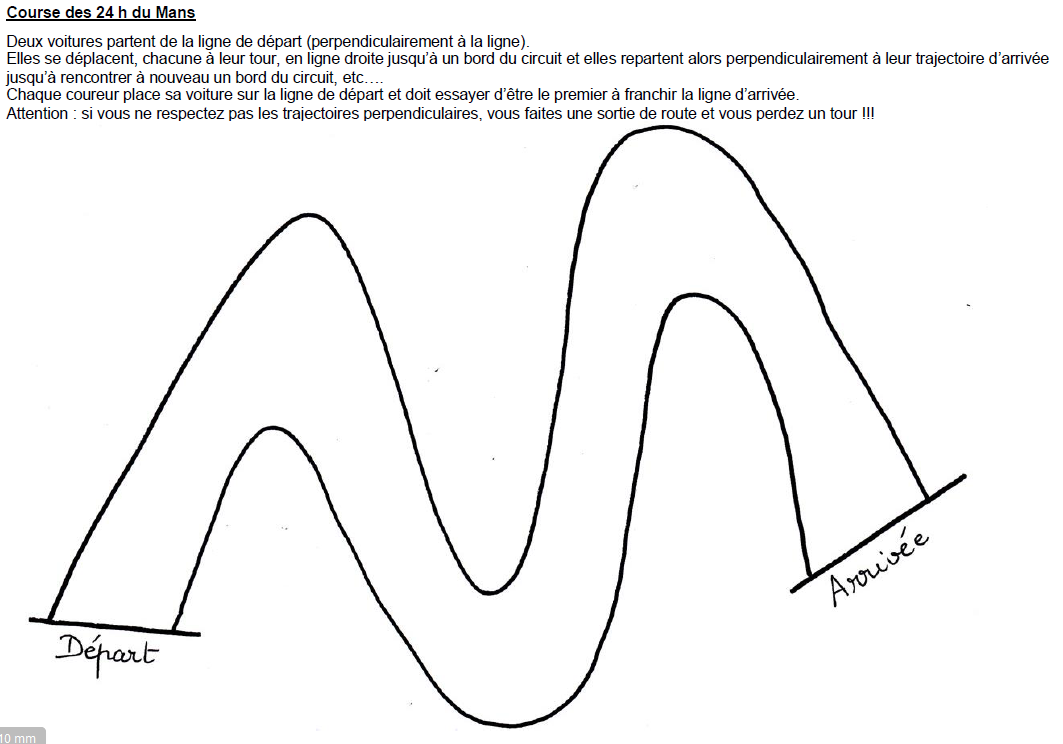 Activité 24h du Mans en binômeProjeter l’activité avec Géogébra ou avec un visualiseur et montrer l’exemple d’une course.Activité 24h du Mans en binômeProjeter l’activité avec Géogébra ou avec un visualiseur et montrer l’exemple d’une course.Après les tracés, conjecture co-construite vers la propriété : L’enseignant pointe du doigt les trajectoires n et n+2 d’un coureur. Comment sont ces trajectoires ?Après les tracés, conjecture en binôme puis discutée en classe entière : Que remarque-t’on sur la trajectoire d’un coureur ?Après les tracés, conjecture individuelle puis discussion en binôme et enfin en classe entière pouvant aller jusqu’à un débat sur l’optimisation du trajet :Quelle conjecture peut-on faire sur votre trajectoire ?Binômes hétérogènes pour correction par ses pairs.Grande disponibilité de l’enseignant pour revenir sur la technique de tracé de perpendiculaires.Binômes homogènes.Accompagnement par l’enseignant des élèves repérés à l’étape précédente et qui rencontraient des difficultés sur l’utilisation de l’équerre.Binômes homogènes.Accompagnement par l’enseignant des élèves repérés à l’étape précédente et qui rencontraient des difficultés sur l’utilisation de l’équerre.G1G2G3Parcours Niveau 1 – Niveau 2 et Niveau 3L’enseignant guide les élèves sur le choix du niveau de départ et leur évolution.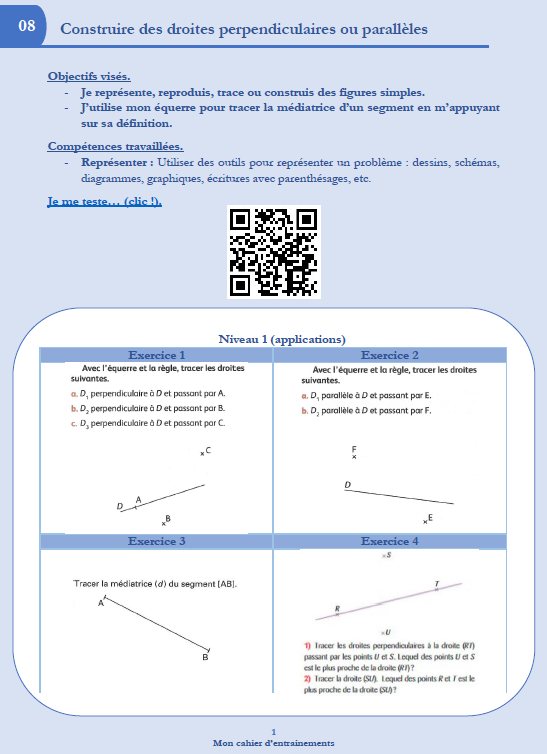 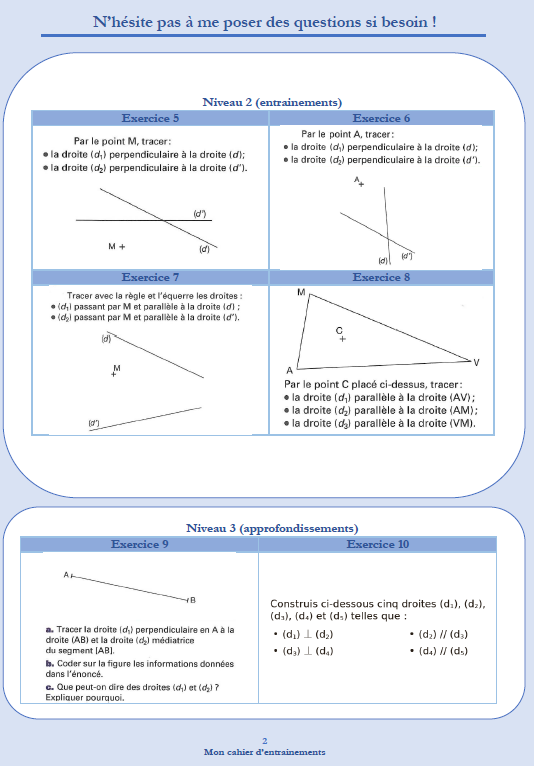 Parcours Niveau 1 – Niveau 2 et Niveau 3L’enseignant guide les élèves sur le choix du niveau de départ et leur évolution.Parcours Niveau 1 – Niveau 2 et Niveau 3L’enseignant guide les élèves sur le choix du niveau de départ et leur évolution.Commence par le niveau 1Accède au niveau 2 puis peut-être au niveau 3.Commence par le niveau 2, revient sur le niveau 1 en fonction des difficultés rencontrées et/ou passe au niveau 3.Commence par le niveau 3 puis revient sur les niveaux 1 et 2 pour automatiser ou reprendre les difficultés rencontrées.L’enseignant guide les élèves sur le choix du niveau de départ et leur évolution.L’enseignant guide les élèves sur le choix du niveau de départ et leur évolution.L’enseignant guide les élèves sur le choix du niveau de départ et leur évolution.G1G2G3Exercice sur lequel on fait tracer 2 droites parallèles à la même droite et on fait conjecturer la propriétéExercice sur lequel on fait tracer 2 droites parallèles à la même droite et on fait conjecturer la propriété (avec possibilité d’aller jusqu’à la démonstration)Faire la démonstration de la propriété « si deux droites sont parallèles à une 3ème droite, alors elles sont parallèles »G1G2G3Après tracés ou sur une figure à main levée simple.Quelles sont les données ?Que peut-on en conclure sur les droites (d1) et (d2) ?Quelle propriété permet de justifier ta réponse à la question 2Après tracés ou sur des figures à main levée simples puis plus complexes :Démontrer que les droites (d1) et (d2) sont parallèles (ou perpendiculaires).Après tracés ou sur des figures à main levée simples puis plus complexes :Que peut-on dire des droites (d1) et (d2) ? Le justifier avec un raisonnement.Exercices avec raisonnement guidé et accès aux propriétés et aux exemples de la leçonLaisser la possibilité de se référer aux propriétés et aux exemples de la leçon au départ.Inciter les élèves à faire appel à leur mémoire et renvoyer vers la leçon si nécessaire.